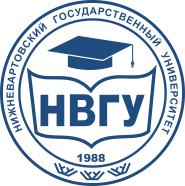 Федеральное государственное бюджетное образовательное учреждениевысшего образования«Нижневартовский государственный университет»КУЛЬТУРА, НАУКА, ОБРАЗОВАНИЕ: ПРОБЛЕМЫ И ПЕРСПЕКТИВЫIХ Международная научно-практическая конференцияНижневартовск, 10 ноября 2021 годаУважаемые коллеги!IХ Международная научно-практическая конференция «Культура, наука, образование: проблемы и перспективы» состоится в г. Нижневартовске на базе ФГБОУ ВО «Нижневартовский государственный университет».Приглашаем преподавателей и сотрудников образовательных учреждений, научных сотрудников, специалистов-практиков, аспирантов, молодых ученых принять участие в конференции, целью которой является обсуждение актуальных проблем и перспектив развития культуры, науки и образования.Формы участия: очное выступление, онлайн-выступление.Заочное участие не предусмотрено.Секции конференции:Актуальные проблемы гуманитарных и социально-экономических наукПроблемы и перспективы психолого-педагогической науки и образованияСовременные проблемы математических и технических наук. Вопросы преподавания физико-математических и технических дисциплин в школе и вузе Естественно-технические аспекты науки и образованияАктуальные вопросы художественного и музыкального образования и творчестваПо итогам конференции будет издан сборник научных трудов в электронном виде (с присвоением индексов ББК, ISBN, DOI). Сборники научных трудов конференции ежегодно размещаются постатейно в Научной электронной библиотеке eLibrary.ru с регистрацией в наукометрической базе РИНЦ (договор № 1131-05/2014К), в CrossRef. Каждой статье присвоен DOI.Для участия в конференции необходимо в срок до 10 октября 2021 года включительно зарегистрироваться на сайте «Конференции и научные мероприятия в НВГУ» http://konference.nvsu.ru/registration/367 и отправить статью (файл с текстом статьи загружается во время регистрации).Онлайн-форма регистрации на сайте http://konference.nvsu закрывается 10 октября в 23:59 часов (МСК).Стоимость редакционно-издательских услуг по опубликованию одной статьи в сборнике материалов конференции – 500 рублей.Оплата публикации производится только после подтверждения оргкомитетом принятия материалов к публикации.К печати принимаются не более 2 статей от одного автора.Количество соавторов в одной статье  не более 4.Рекомендуется авторам указывать свой идентификатор ORCID. Профиль автора должен быть открытым. Информация и регистрация  https://orcid.org/signin Не допускается излишнее самоцитирование (10% от общего количества источников в списке литературы). На все библиографические источники, представленные в публикации, должны быть ссылки по тексту статьи. Вторичное цитирование не допускается! Использоваться должен только первоисточник.При публикации статьи, соавторами которых являются студенты и научный руководитель, первой должна стоять фамилия научного руководителя.Статьи, авторами которых являются только студенты, к публикации не принимаются.Оргкомитет оставляет за собой право отбора и технического редактирования присланных материалов, а также право проверки несанкционированного использования объектов чужой интеллектуальной собственности. Все присланные материалы проверяются на наличие заимствований сервисом «Антиплагиат».Правила оформления статьиОформление текстаТекстовый редактор: Microsoft Word;Язык текста статьи: русский или английский;Размер страницы (формат бумаги) – А4, ориентация листа – «книжная»;Поля страницы: верхнее, нижнее, левое, правое – 2 см;Шрифт Times New Roman, размер шрифта – 12 пт; для таблиц - 11 пт, для сносок - 9 пт;Отступ абзаца: отступ первой строки – 1 см;Междустрочный интервал – одинарный; Без переносов.Структура текстапо левому краю – код УДК;по правому краю строчными буквами – фамилия и инициалы автора (авторов), ORCID, ученая степень, организация, город и страна (на русском и английском языках);через один интервал по центру прописными буквами печатается название статьи (на русском и английском языках);аннотация статьи (200-500 знаков) (на русском и английском языках);ключевые слова (3-7 слов) (на русском и английском языках);через один интервал с красной строки печатается текст статьи;список литературы (в алфавитном порядке – по ГОСТ Р 7.0.5-2008).Оформление сносокСноски к цитатам размещают в квадратных скобках в конце предложения, указывая первым номер источника по списку литературы, затем, через запятую, номер страницы, точка в конце предложения ставится после квадратных скобок, например, [1, с. 12].Использование автоматических постраничных сносок и ссылок недопустимо.При ссылке на нормативно-правовой источник указывается его полный реквизит, при этом недопустимы опосредованные ссылки.При подготовке материалов использовать только научную литературу. Не допускается использование учебников и учебных пособий. Все ссылки на официальные сайты размещать в тексте, без включения в список литературы. Например, Наука в Сибири (https://clck.ru/UR8Bp)Для сокращения ссылок можно использовать ресурс https://clck.ru/При использовании источников с DOI – указывать полный адрес без точки в конце, например, https://doi.org/10.37806/4444/19-4/01Объем материалов: 4–6 страниц.При необходимости информация о финансировании (гранте) оформляется перед основным текстом статьи курсивом.Пример оформления статьиУДК 378.147Худжина М.В.ORCID: 0000-0002-1285-255X, канд. пед. наукАфендикова М.Е.ORCID: 0000-0002-1294-278XНижневартовский государственный университетг. Нижневартовск, РоссияИСПОЛЬЗОВАНИЕ ВЕБ-КВЕСТОВ ДЛЯ ОРГАНИЗАЦИИ УЧЕБНЫХ ЗАНЯТИЙ ПЕРВОКУРСНИКОВ В ВУЗЕ В УСЛОВИЯХ ДИСТАНЦИОННОГО ОБУЧЕНИЯАннотация. …Ключевые слова: …; …; … Khudzhina M.V.ORCID: 0000-0002-1285-255X, Ph.D.Afendikova M.E.ORCID: 0000-0002-1294-278XNizhnevartovsk State UniversityNizhnevartovsk, RussiaUSE OF WEB-QUESTS FOR THE ORGANIZATION OF LEARNING LESSONS OF PERSONNEL AT THE UNIVERSITY IN THE CONDITIONS OF DISTANCE LEARNINGAbstract. …Key words: …; …; …Текст статьи. Текст статьи. Текст статьи [2, c. 12]. Текст статьи. Текст статьи. Текст статьи. Текст статьи. Текст статьи. Текст статьи. Текст статьи. Текст статьи. Текст статьи [1, c. 35-36; 3, с. 14]. Текст статьи. Текст статьи.Литература1.2.3.Книга:Ручкин В. Н., Фулин В. А. Архитектура компьютерных сетей. М.: ДИАЛОГ-МИФИ, 2010. 238 с.Статья:Волков А. А. Метод принудительного деления полосы частот речевого сигнала // Электросвязь. 2019. №11. С. 48-49.Статьи из сборника:Андреев А. А., Закиров М. Л., Кузьмин Г. Н. Определяющие элементы организации научно-исследовательской работы // Состояние и перспективы развития производства аппаратов низкого напряжения: сборник статей международной научно-практической конференции (г. Чиргин, 14-16 апреля 1977). Ташкент, 1977. С. 21-32.Описание патентных документов:1. Урбинати М., Маннини А. Впускной трубопровод для двигателя внутреннего сгорания: пат. 1007559 СССР, МКИ F02М 35/10). №2782807/25-06; заявл. 25.06.79; опубл. 23.03.83, Бюл. №11, Приоритет 26.06.78, № 68493 А/78 (Италия). 5 с.2. Ваулин В. С., Кемайкин В. Г. Устройство для захвата неориентированных деталей типа валов: а. с. 07970 СССР, МКИ B 25 J 15/00 №3360585/ 25. 2 с.Архивные материалы:Справка Пензенского обкома комсомола Центральному Комитету ВЛКСМ о помощи комсомольцев и молодежи области в восстановлении шахт Донбасса // Гос. арх. Том. обл. Ф.1. Оп. 8. Д. 126. Л. 73.Описание статей из энциклопедий:Благообразов В. А., Гвоздецкий Н. А., Буртман В. С. Тянь-Шань // БСЭ. М., 1997. Т. 26. С. 428-431.Описание главы, параграфа или части документа:Нормирование труда // Справочник экономиста по труду / С. Х. Гурьянов, И. А. Поляков, К. С. Ремизов и др. М., 1982. Гл. 1. С. 5-58.Описание многотомного издания:Анатомия человека. В 2-х т. Т. 1 / под ред. Э. И. Борзяк. М.: Медицина, 1996. 544 с.Электронный ресурс удаленного доступа (Internet):Faulkner A., Thomas P. Проводимые пользователями исследования и доказательная медицина // Обзор современной психиатрии. 2002. Вып. 16. URL: http://www.psyobsor.org (дата обращения: 01.01.2020)Если есть DOI, указывается полный адрес:Волков А. А. Метод принудительного деления полосы частот речевого сигнала // Электросвязь. 2019. №11. С. 48-49. https://doi.org/10.37806/4444/19-4/01Пример оформления таблиц и рисунковТаблица 1(шрифт 11, по правому краю)Название таблицы (шрифт 11 жирный, по центру)Рис. 1. Схема лабораторного стенда (шрифт 11 жирный, по центру)Рисунки, таблицы, выполненные не автором, а заимствованные из каких-либо источников, должны иметь ссылки (если рисунок взят из открытого источника и нигде не указано о запрете его использования - см. лицензию). Если рисунок авторский, ссылки не надо.Все рисунки высылаются отдельными файлами в оригинале хорошего качества (в соответствии с ГОСТ 7.32-2001).Для формул рекомендуется использовать встроенный в Word редактор формул. Ключевые датыОргкомитет конференции.Контактный адрес: 628605, Россия, Ханты-Мансийский автономный округ – Югра, г. Нижневартовск, ул. Ленина, д. 56, каб. 219, Нижневартовский государственный университет (главный корпус), Управление научных исследованийКонтактный телефон: (3466) 45-18-20E-mail: konf@nvsu.ruWeb: www.konference.nvsu.ru, www.nvsu.ruТекст таблицы: шрифт 10, без абзацного отступа; ширина таблицы 100%, выравнивание по центру (в свойствах)до 10 октября 2021 включительнорегистрация участников, прием материалов1-3 ноября 2021публикация программы конференции на сайте конференции;рассылка программы участникам10 ноября 2021работа конференциидо 10 февраля 2022рассылка авторам сборника трудов конференции;индексация всех статей в РИНЦ, CrossRef